浜松商工会議所 浜松地域新産業創出会議 宇宙航空技術利活用研究会　公開講演会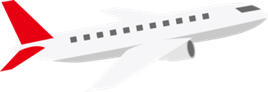 研究会所属企業によるプレゼンテーションプレゼンター：（有）岩倉溶接工業所 代表取締役 　　　　　岩倉 正雄 氏　　　　　　　サカイ産業（株）　　複合事業部執行役員 　竹田 雅紀 氏公開講演会　「オンデマンドモビリティの実現に向けて」講　師：JAXA航空技術部次世代航空イノベーションハブ研究領域主幹 西沢啓 氏開 催 日　　２０１９年３月８日（金） 　	■ 全体会　　　　＠浜松商工会議所４階特別会議室　　　　　　　　　　　＜第1部＞１５：００～１６：００　　 ＜第２部＞１６：００～１７：３０■　情報交換会 ＠当館１階シャンボールガーデン 　　　　１８：００～１９：３０参 加 費　　　全体会　　　　第１部・第２部共に聴講無料　情報交換会　宇宙航空技術利活用研究会　　　会　員　＠３，５００円　（１人／税込）非会員　＠５，０００円　（１人／税込）※ 下記口座まで開催前日までにお振込み下さい。当日キャンセルは会費をご負担いただきます。キャンセルをする場合は３／５（火）１２時までに必ずご連絡ください。振り込み手数料はご負担をお願いします。定　　　員	５０名（申込先着順）申 込 み    ３月５日（火）までにＦＡＸまたは、メールにてお願いいたします。問 合 先	浜松商工会議所　工業振興課　TEL：053-452-1116/FAX：053-459-3535 	E-mail：kogyo＠hamamatsu-cci.or.jp　　　FAX ０５３-４５９－３５３５　『浜松地域新産業創出会議 宇宙航空技術利活用研究会　公開講演会』３／８　※ご記入いただいた内容は、当事業の参加者把握のために利用する他、事務連絡や関連事業の情報提供のために利用することがありますが、第三者に公開するものではありません。事業所名ＴＥＬ所在地ＦＡＸ参加者名（役職　　　      　）E-mail参加者名（役職　　　      　）情報交換会出席　　　・　　　欠席　　参加者名（役職　　　      　）E-mail参加者名（役職　　　      　）情報交換会出席　　　・　　　欠席　　